Druk Nr 17/2024Projekt z dnia 26 stycznia 2024 r.Uchwała Nr                     
Rady Miejskiej w Łodziz dnia                           r.w sprawie wyrażenia zgody na sprzedaż w drodze przetargu nieruchomości
położonych w Łodzi przy ul. Gęsiej 14 i Gęsiej bez numeru.Na podstawie art. 18 ust. 2 pkt 9 lit. a ustawy z dnia 8 marca 1990 r. o samorządzie gminnym (Dz. U. z 2023 r. poz. 40, 572, 1463 i 1688) oraz art. 13 ust. 1 i art. 37 ust. 1 ustawy z dnia 21 sierpnia 1997 r. o gospodarce nieruchomościami (Dz. U. z 2023 r. poz. 344, 1113, 1463, 1506, 1688, 1762, 1906 i 2029), Rada Miejska w Łodziuchwala, co następuje:§ 1. Wyraża się zgodę na sprzedaż w drodze przetargu nieruchomości stanowiących własność Miasta Łodzi, położonych w Łodzi przy ul. Gęsiej 14 i Gęsiej bez numeru, oznaczonych jako działki nr: 244/1, 246/15 i 246/17 w obrębie B-49 o łącznej powierzchni 
1573 m2, dla których prowadzone są księgi wieczyste nr: LD1M/00098318/9, LD1M/00099414/9 i LD1M/00030789/7.§ 2. Wykonanie uchwały powierza się Prezydentowi Miasta Łodzi.§ 3. Uchwała wchodzi w życie z dniem podjęcia.Projektodawcą jestPrezydent Miasta ŁodziuzasadnienieMiasto Łódź jest właścicielem nieruchomości położonych w Łodzi przy ul. Gęsiej 14 i Gęsiej bez numeru, oznaczonych w obrębie B-49 jako działki nr: 244/1, 246/15 i 246/17 o łącznej powierzchni 1573 m2, dla których prowadzone są księgi wieczyste nr: LD1M/00098318/9, LD1M/00099414/9 i LD1M/00030789/7.Nieruchomości stanowią fragment parkingu i wykorzystywane są pod miejsca postojowe oraz drogę dojazdową. Działki w przeważającej części są utwardzone nawierzchnią asfaltową, kostką brukową oraz trylinką. Dla działki nr 244/1 w obrębie B-49 obowiązuje umowa dzierżawy 
z  przeznaczeniem na teren pod parking. Działka nr 246/15 w obrębie B-49 objęta jest umową dzierżawy jako teren przeznaczony pod dojścia, dojazdy.Dla nieruchomości brak jest miejscowego planu zagospodarowania przestrzennego. Zgodnie 
z art. 4 ust. 2 pkt 2 ustawy z dnia 27 marca 2003 r. o planowaniu i zagospodarowaniu przestrzennym (Dz.U. z 2023 r. poz. 977, 1506, 1597, 1688, 1890 i 2029) w przypadku braku miejscowego planu zagospodarowania przestrzennego określenie sposobów zagospodarowania i warunków zabudowy ustala się w drodze decyzji o warunkach zabudowy.Studium uwarunkowań i kierunków zagospodarowania przestrzennego miasta Łodzi, przyjęte uchwałą Nr LXIX/1753/18 Rady Miejskiej w Łodzi z dnia 28 marca 2018 r., zmienioną uchwałami Rady Miejskiej w Łodzi Nr VI/215/19 z dnia 6 marca 2019 r. i Nr LII/1605/21 z dnia 22 grudnia 2021 r., obejmuje przedmiotowe nieruchomości granicami obszaru oznaczonego symbolem 
M1 – tereny wielkich zespołów mieszkaniowych.Miejska Pracownia Urbanistyczna, Zarząd Inwestycji Miejskich, Zarząd Dróg i Transportu oraz Wydział Kształtowania Środowiska w Departamencie Ekologii i Klimatu Urzędu Miasta Łodzi pozytywnie zaopiniowały sprzedaż wskazanych nieruchomości.Rada Osiedla Bałuty - Centrum uchwałą Nr 193/53/2023 z dnia 14 listopada 2023 r. negatywnie zaopiniowała sprzedaż przedmiotowych nieruchomości. W uzasadnieniu powyższej uchwały Rada Osiedla poinformowała, że jest przeciwna sprzedaży nieruchomości stanowiących majątek Miasta.Wartość nieruchomości została określona przez rzeczoznawcę majątkowego na kwotę 
1 398 200 zł (słownie: jeden milion trzysta dziewięćdziesiąt osiem tysięcy dwieście złotych).Miasto Łódź nie posiada planów inwestycyjnych dotyczących wyżej wymienionych nieruchomości.Stosownie do postanowień uchwały Nr XXVII/547/08 Rady Miejskiej w Łodzi z dnia 
27 lutego 2008 r. w sprawie zasad nabywania i zbywania nieruchomości, ich wydzierżawiania 
lub wynajmowania oraz oddawania w użytkowanie (Dz. Urz. Woj. Łódzkiego z 2017 r. poz. 5141, 
z późn. zm.) sprzedaż nieruchomości o wartości powyżej 1 000 000 zł, dla których nie obowiązuje miejscowy plan zagospodarowania przestrzennego, może odbywać się wyłącznie za zgodą Rady Miejskiej w Łodzi.Wobec powyższego przedstawiam projekt uchwały Rady Miejskiej w Łodzi w sprawie wyrażenia zgody na sprzedaż w drodze przetargu nieruchomości położonych w Łodzi przy ul. Gęsiej 14 i Gęsiej bez numeru.Nieruchomości przeznaczone do sprzedaży w drodze przetargu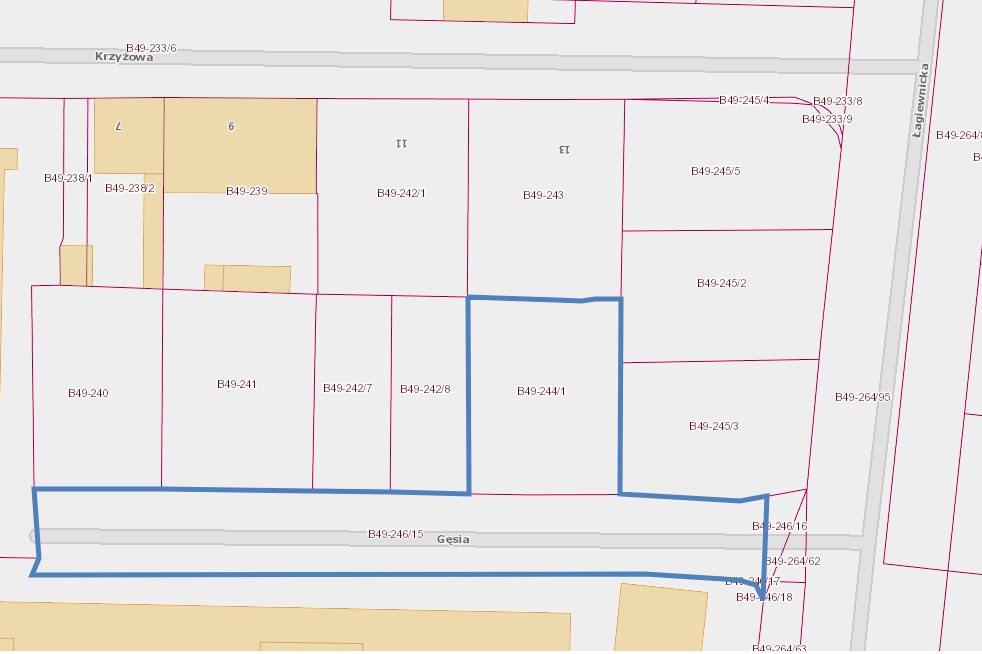 Przewodniczący
Rady Miejskiej w Łodzi


Marcin GOŁASZEWSKI